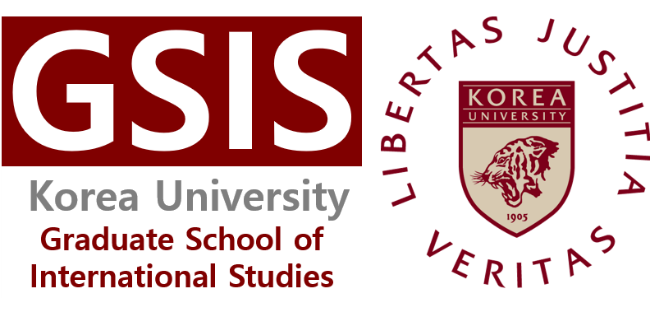 Agreement for Collection and Use of Personal DataFor the purposes of admission consideration at Korea University, Graduate School of International Studies (GSIS), your personal data is intended to be collected and used in the following manners.Collection and Use of Personal DataYou have the right to reject agreement to the collection and use of your personal data, however, you will not be able to apply for admission to Korea University GSIS.Do you agree to the collection and use of your personal data as specified above?   AgreeProcessing of Unique Identification InformationYou have the right to reject agreement to the collection and use of your personal data, however, you will not be able to apply for admission to Korea University GSIS.Do you agree to the collection and use of your personal data as specified above?   AgreeName:	Signature:	Date:Items to be CollectedAll information provided through the online application (name, gender, e-mail address, date of birth, photo, Korean visa status, mailing address, telephone number, mobile number, citizenship, passport number, Parents citizenship, education background, academic career [if applicable], employment experience [if applicable], English test scores, letter of recommendation, Statement of Purpose, sponsor’s information etc.), information regarding Bachelor’s and Master’s degrees (diploma, transcript, etc.); proof of English language proficiency; Certificate of bank deposit; copy of Alien registration card; family-related information(birth certificate, certificate of family relations); photos; Certificate of Entry & Exit (International Student B only); education verification information. Purpose(s) of Collection and UseApplication and consideration for admission at Korea University GSIS Period of Retention and Use10 yearsItems to be CollectedPassport Number (Copy of Passport) Purpose(s) of Collection and UseApplication and consideration for admission at Korea University GSIS Period of Retention and Use10 years